§1272-B.  Refusal to provide social security number1.  No denial of goods or services.  Except as otherwise provided in federal or state law, a person, corporation or other entity may not deny goods or services to an individual because the individual refuses to provide a social security number.[PL 2003, c. 512, §1 (NEW).]2.  Exemptions.  This section does not apply to:A.  A person, corporation or other entity requesting disclosure of the social security number to obtain a consumer report for any purpose permitted under the Fair Credit Reporting Act or the United States Fair Credit Reporting Act;  [PL 2003, c. 512, §1 (NEW).]B.  A supervised lender as defined in Title 9‑A, section 1‑301;  [PL 2003, c. 512, §1 (NEW).]C.  A supervised financial organization as defined in Title 9‑A, section 1‑301;  [PL 2003, c. 512, §1 (NEW).]D.  An affiliate or subsidiary of a supervised lender as defined in Title 9‑A, section 1‑301 or of a supervised financial organization as defined in Title 9‑A, section 1‑301;  [PL 2003, c. 512, §1 (NEW).]E.  A person, corporation or other entity that provides goods or services to the individual on behalf of or in conjunction with a supervised financial organization as defined in Title 9‑A, section 1‑301;  [PL 2003, c. 512, §1 (NEW).]F.  A person, corporation or other entity engaged in the business of insurance and all acts necessary or incidental to that business including insurance applications, enrollment, coverage and claims;  [PL 2003, c. 512, §1 (NEW).]G.  A person, corporation or other entity if the social security number is used in conjunction with the provision of and billing for health care or pharmaceutical-related services, including the issuance of identification cards and account numbers for users of health care or pharmaceutical-related services;  [PL 2003, c. 512, §1 (NEW).]H.  A person, corporation or other entity if the social security number is used in conjunction with a background check of the individual conducted by a landlord, lessor, employer or volunteer service organization; or  [PL 2003, c. 512, §1 (NEW).]I.  A person, corporation or other entity if the social security number is necessary to verify the identity of the individual to effect, administer or enforce a specific transaction requested or authorized by the individual or to prevent fraud.  [PL 2003, c. 512, §1 (NEW).][PL 2003, c. 512, §1 (NEW).]SECTION HISTORYPL 2003, c. 512, §1 (NEW). The State of Maine claims a copyright in its codified statutes. If you intend to republish this material, we require that you include the following disclaimer in your publication:All copyrights and other rights to statutory text are reserved by the State of Maine. The text included in this publication reflects changes made through the First Regular and First Special Session of the 131st Maine Legislature and is current through November 1, 2023
                    . The text is subject to change without notice. It is a version that has not been officially certified by the Secretary of State. Refer to the Maine Revised Statutes Annotated and supplements for certified text.
                The Office of the Revisor of Statutes also requests that you send us one copy of any statutory publication you may produce. Our goal is not to restrict publishing activity, but to keep track of who is publishing what, to identify any needless duplication and to preserve the State's copyright rights.PLEASE NOTE: The Revisor's Office cannot perform research for or provide legal advice or interpretation of Maine law to the public. If you need legal assistance, please contact a qualified attorney.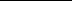 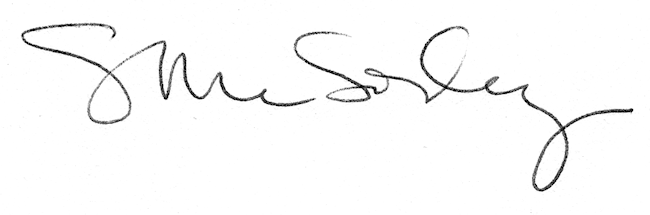 